WC Elementary Breakfast & Lunch MenuChoice of Milk Served DailyFF Chocolate 1% Low Fat WhiteFF SkimWater offered DailyOffered DailyBREAKFAST:  Fruit & JuiceLUNCH:  Salad Condiments Served upon requestKetchup, Mustard, Mayo, Honey Mustard & Ranch 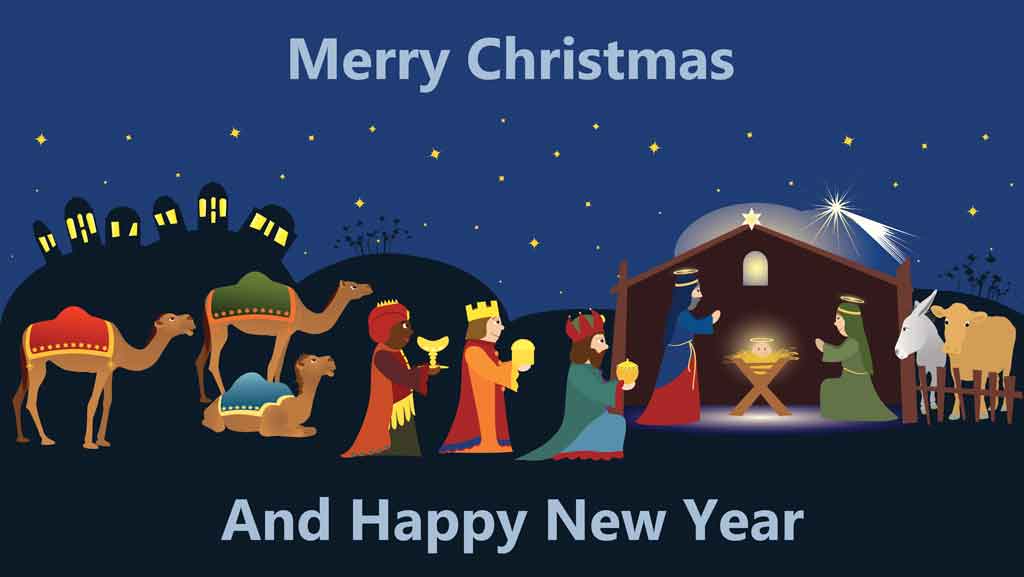 This institution is an equal opportunity provider.BREAKFAST:  Biscuit & Jelly     LUNCH:  Pork Patty - Green Beans - Mashed Potatoes - Roll - FruitBREAKFAST:  Blueberry Bread     LUNCH:  BBQ Chicken Chunks - Star Tots - Slaw - Roll - FruitBREAKFAST:  Cereal & Cookies     LUNCH:  Ground Beef Nachos - Tortilla Chips - Pinto Beans - Salsa Cup - FruitBREAKFAST:  Cereal & Cookies     LUNCH:  Chicken Wrap - Sidewinders - Lettuce - Tomato - FruitBREAKFAST:  Banana Bread     LUNCH:  Chili Frito Pie - Carrots - Celery w/dip - Breadsticks - FruitBREAKFAST:  Combo Bars     LUNCH: Chicken Aldredo - Green Beans - Salad - Cheese Bread - FruitBREAKFAST:  Donut Stick     LUNCH: BBQ Nachos - Bake Beans - Potato Salad - Tortilla Chips - FruitBREAKFAST:  Cereal & Cookies     LUNCH:  Chicken Ranch - Bake Potato - Salad - Breadstick - FruitBREAKFAST: Cereal & Cookies     LUNCH:  Cheeseburger - French Fries - Pickles - Tomato - Bun - FruitBREAKFAST: Cinnamon Bun     LUNCH:  Chicken Leg - Mashed Potatoes - Green Beans - Roll - FruitBREAKFAST:  Strawberry Bar     LUNCH:  Corn Dogs - Hashbrowns - Bake Beans - FruitBREAKFAST:  Sausage & Biscuit     LUNCH:  Lunchable - Chips - Carrots w/dip - FruitBREAKFAST:  Cereal & Cookies     LUNCH:  1/2 Day NO LUNCH SERVED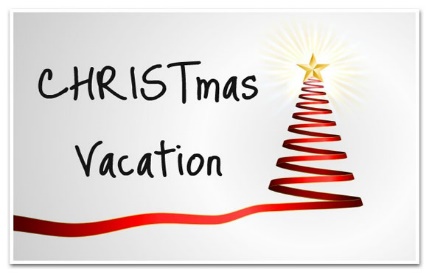 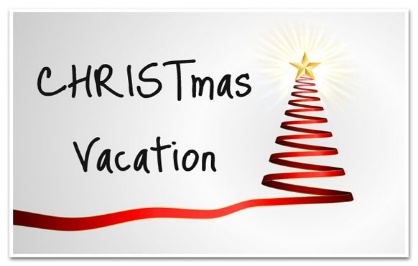 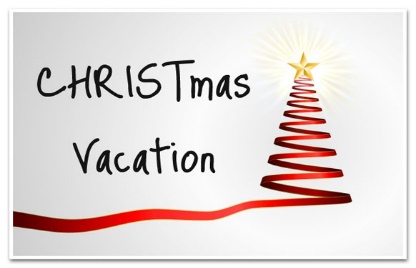 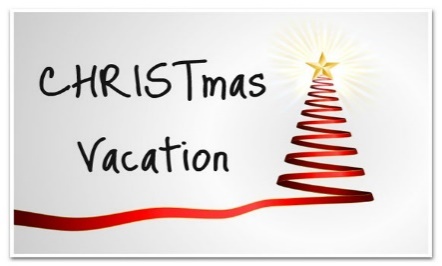 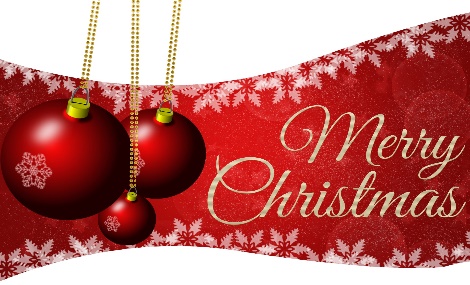 MENU SUBJECT TO CHANGE due to availability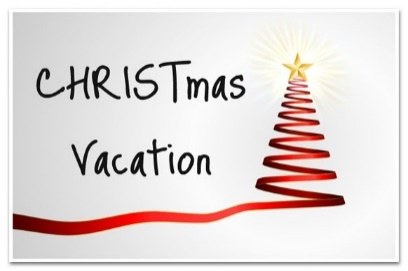 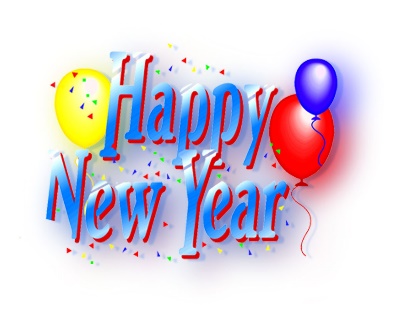 